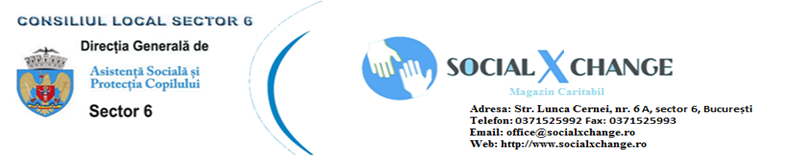 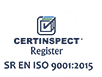 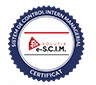 Nr.  …………din  …………/………./2019                                                                                 Proces verbal de predare -  primireDONAŢIE	 Încheiat astăzi, ....../......./2019, între .............................................................. (numele si prenumele), cu domiciliul în ............................................. str............................................................................, nr. ........, judetul/sectorul …............, tel.…….........…….......…, email ..........................................................................   şi	Biroul Implicare Comunitară din cadrul Direcţiei Generale de Asistenţă Socială şi Protecţia Copilului sector 6, cu sediul în str. Cernişoara nr. 38-40, Sector 6, Bucureşti, cod fiscal nr. 17300924, reprezentat prin Dl./D-na .............................................................................., procedând primul la predarea,  iar secundul la primirea unui număr de ........... produse ........................................................................., conform facturii/bon fiscal nr...................... din data de ........../.........../..............., pentru care se acordă un număr de ........ puncte.									 Donez punctele obţinute unui caz social aflat în evidenţele D.G.A.S.P.C. sector 6 ....................................					    Pentru care s-a încheiat prezentul proces – verbal în două exemplare, câte unul pentru fiecare parte.				Am predat,								Am primit,				 Nu doresc să asist la sortarea produselor pe care le donez, sunt de acord să nu mi se elibereze un                           duplicat al procesului-verbal și solicit să nu mi se prelucreze datele cu caracter personal  ............................Notă:  Punctele acumulate în baza acestei donaţii sunt valabile un an, începând cu data menţionată mai sus.Anexăla procesul verbal de predare -  primireNr. …………………. din ………/…………/2019Nr. crt.DenumireCantitate1234567891011121314151617181920